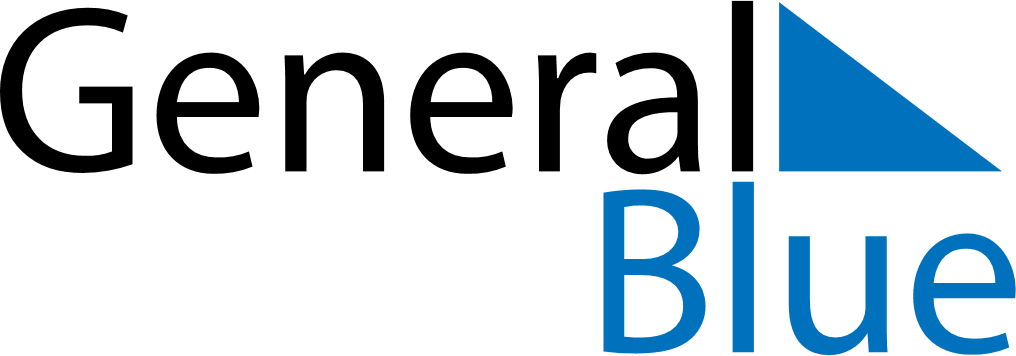 May 2024May 2024May 2024May 2024May 2024May 2024Royken, Viken, NorwayRoyken, Viken, NorwayRoyken, Viken, NorwayRoyken, Viken, NorwayRoyken, Viken, NorwayRoyken, Viken, NorwaySunday Monday Tuesday Wednesday Thursday Friday Saturday 1 2 3 4 Sunrise: 5:16 AM Sunset: 9:14 PM Daylight: 15 hours and 57 minutes. Sunrise: 5:14 AM Sunset: 9:16 PM Daylight: 16 hours and 2 minutes. Sunrise: 5:11 AM Sunset: 9:18 PM Daylight: 16 hours and 7 minutes. Sunrise: 5:09 AM Sunset: 9:21 PM Daylight: 16 hours and 12 minutes. 5 6 7 8 9 10 11 Sunrise: 5:06 AM Sunset: 9:23 PM Daylight: 16 hours and 17 minutes. Sunrise: 5:03 AM Sunset: 9:26 PM Daylight: 16 hours and 22 minutes. Sunrise: 5:01 AM Sunset: 9:28 PM Daylight: 16 hours and 27 minutes. Sunrise: 4:58 AM Sunset: 9:31 PM Daylight: 16 hours and 32 minutes. Sunrise: 4:56 AM Sunset: 9:33 PM Daylight: 16 hours and 37 minutes. Sunrise: 4:53 AM Sunset: 9:35 PM Daylight: 16 hours and 42 minutes. Sunrise: 4:51 AM Sunset: 9:38 PM Daylight: 16 hours and 46 minutes. 12 13 14 15 16 17 18 Sunrise: 4:48 AM Sunset: 9:40 PM Daylight: 16 hours and 51 minutes. Sunrise: 4:46 AM Sunset: 9:43 PM Daylight: 16 hours and 56 minutes. Sunrise: 4:44 AM Sunset: 9:45 PM Daylight: 17 hours and 1 minute. Sunrise: 4:41 AM Sunset: 9:47 PM Daylight: 17 hours and 5 minutes. Sunrise: 4:39 AM Sunset: 9:49 PM Daylight: 17 hours and 10 minutes. Sunrise: 4:37 AM Sunset: 9:52 PM Daylight: 17 hours and 14 minutes. Sunrise: 4:35 AM Sunset: 9:54 PM Daylight: 17 hours and 19 minutes. 19 20 21 22 23 24 25 Sunrise: 4:33 AM Sunset: 9:56 PM Daylight: 17 hours and 23 minutes. Sunrise: 4:30 AM Sunset: 9:59 PM Daylight: 17 hours and 28 minutes. Sunrise: 4:28 AM Sunset: 10:01 PM Daylight: 17 hours and 32 minutes. Sunrise: 4:26 AM Sunset: 10:03 PM Daylight: 17 hours and 36 minutes. Sunrise: 4:24 AM Sunset: 10:05 PM Daylight: 17 hours and 40 minutes. Sunrise: 4:23 AM Sunset: 10:07 PM Daylight: 17 hours and 44 minutes. Sunrise: 4:21 AM Sunset: 10:09 PM Daylight: 17 hours and 48 minutes. 26 27 28 29 30 31 Sunrise: 4:19 AM Sunset: 10:11 PM Daylight: 17 hours and 52 minutes. Sunrise: 4:17 AM Sunset: 10:13 PM Daylight: 17 hours and 56 minutes. Sunrise: 4:15 AM Sunset: 10:15 PM Daylight: 17 hours and 59 minutes. Sunrise: 4:14 AM Sunset: 10:17 PM Daylight: 18 hours and 3 minutes. Sunrise: 4:12 AM Sunset: 10:19 PM Daylight: 18 hours and 6 minutes. Sunrise: 4:11 AM Sunset: 10:21 PM Daylight: 18 hours and 9 minutes. 